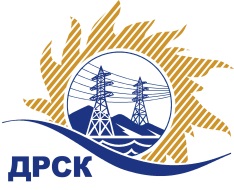 Акционерное Общество«Дальневосточная распределительная сетевая  компания»(АО «ДРСК»)Протокол заседания комиссии по вскрытию конвертов, поступивших на запрос предложений № 625170г. БлаговещенскСПОСОБ И ПРЕДМЕТ ЗАКУПКИ: Открытый запрос предложений  на право заключения Договора: закупка 1184 Модернизация теплой стоянки с учебными классами, филиал "АЭС"ПРИСУТСТВОВАЛИ: Три члена постоянно действующей Закупочной комиссии АО «ДРСК» 2 уровня   Информация о результатах вскрытия конвертов:В адрес Организатора закупки поступило 4 (четыре) заявки на участие в закупке, конверты с которыми были размещены в электронном виде на Торговой площадке Системы www.b2b-energo.ru. Вскрытие конвертов было осуществлено в электронном сейфе Организатора открытого запроса предложений на Торговой площадке Системы www.b2b-energo.ru автоматически.Дата и время начала процедуры вскрытия конвертов с заявками на участие в закупке: 09:36 (время московское) 06.04.2016 г. Сделано 6 (шесть) ставок. Место проведения процедуры вскрытия конвертов с заявками участников: Торговая площадка Системы www.b2b-energo.ruВ конвертах обнаружены заявки следующих участников закупки:Решили:Утвердить протокол заседания закупочной комиссии по вскрытию конвертов, поступивших на открытый запрос предложений.Ответственный секретарь Закупочной комиссии 2 уровня АО «ДРСК»	               М.Г. ЕлисееваИсп. Ирдуганова И.Н.397-147irduganova-in@drsk.ru№ 407/УТПиР-В06.04. 2016 г.№Наименование участника и его адресЦена заявки на участие в запросе предложений1ООО "ЭК "СВЕТОТЕХНИКА" (675029, Россия, Амурская обл., г. Благовещенск, ул. Артиллерийская, д. 116)Заявка, подана 05.04.2016 в 09:04
Цена: 3 068 000,00 руб. (цена без НДС: 2 600 000,00 руб.)2ООО "АмЭСК" (675002, Амурская обл., г. Благовещенск, ул. Горького, д. 72, оф. 6)Заявка, подана 05.04.2016 в 09:06
Цена: 3 143 520,00 руб. (цена без НДС: 2 664 000,00 руб.)3ЗАО "ПИК ЭЛБИ" (193318, Россия, г. Санкт - Петербург, ул. Ворошилова, д. 2, Лит. А, оф. 5Н)Заявка, подана 05.04.2016 в 08:57
Цена: 3 148 240,00 руб. (цена без НДС: 2 668 000,00 руб.)4ООО "ЭНЕРГИЯ ВОСТОКА" (690069, Россия, Приморский край, г. Владивосток, ул. Русская, д. 27, корп. Д, оф. 34)Заявка, подана 04.04.2016 в 10:53
Цена: 3 186 000,00 руб. (цена без НДС: 2 700 000,00 руб.)